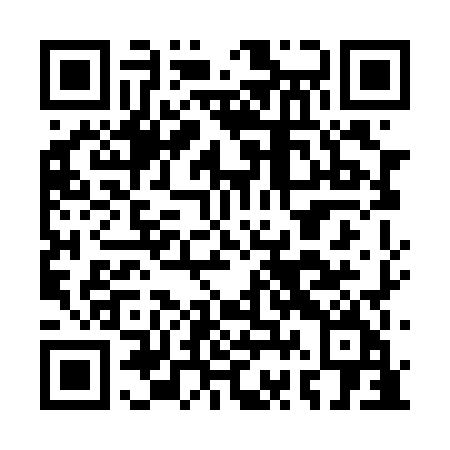 Prayer times for Monument Corner, Ontario, CanadaMon 1 Jul 2024 - Wed 31 Jul 2024High Latitude Method: Angle Based RulePrayer Calculation Method: Islamic Society of North AmericaAsar Calculation Method: HanafiPrayer times provided by https://www.salahtimes.comDateDayFajrSunriseDhuhrAsrMaghribIsha1Mon3:455:441:336:569:2211:212Tue3:465:441:336:569:2211:203Wed3:475:451:336:569:2211:204Thu3:485:461:346:569:2111:195Fri3:495:461:346:569:2111:186Sat3:505:471:346:569:2011:177Sun3:515:481:346:569:2011:168Mon3:535:491:346:569:2011:159Tue3:545:491:346:559:1911:1410Wed3:555:501:346:559:1811:1311Thu3:575:511:356:559:1811:1212Fri3:585:521:356:559:1711:1113Sat4:005:531:356:549:1611:0914Sun4:015:541:356:549:1611:0815Mon4:035:551:356:549:1511:0716Tue4:045:561:356:539:1411:0517Wed4:065:571:356:539:1311:0418Thu4:075:581:356:529:1311:0219Fri4:095:591:356:529:1211:0120Sat4:116:001:356:519:1110:5921Sun4:126:011:356:519:1010:5822Mon4:146:021:356:509:0910:5623Tue4:166:031:366:509:0810:5424Wed4:176:041:366:499:0710:5325Thu4:196:051:366:499:0510:5126Fri4:216:061:366:489:0410:4927Sat4:236:071:366:479:0310:4828Sun4:246:081:356:469:0210:4629Mon4:266:101:356:469:0110:4430Tue4:286:111:356:459:0010:4231Wed4:306:121:356:448:5810:40